Bari, 8 novembre 2018Il Consolato onorario della Repubblica di Costa Rica in Bari organizza un corso gratuito sull’uso del bambù nell’edilizia, nell’architettura e nel design sostenibili.Il corso:Si svolgerà dal 4 all’8 marzo 2019 a Malpaìs, in Costa Rica.È a numero chiuso (8 partecipanti).È aperto a laureati e laureandi, residenti in Italia, in Architettura, Ingegneria, Disegno industriale, nonché ad artigiani ed esperti in sostenibilità ambientale.  È finalizzato all’acquisizione delle competenze di base per l’utilizzo del bambù come materiale per la realizzazione di manufatti vari, nel rispetto della sostenibilità ambientale. Nelle cinque giornate di corso le ore saranno divise tra teoria (in aula) e pratica (in cantieri nei quali si stanno realizzando nuove costruzioni in bambù) e i partecipanti avranno la possibilità di approfondire varie tecniche di lavorazione. Per la partecipazione è obbligatoria la sottoscrizione di una polizza di assistenza sanitaria e infortuni per il periodo del corso.Le lezioni saranno tenute da:Anna Yola Zanetti, Bioarchitetto con ventennale esperienza in biosostenibilità  e in bambù, progettista e direttore dei lavori di varie abitazioni ecosostenibili in Costa Rica      Interverranno:Bepi Costantino, Ingegnere, Consigliere per lo sviluppo della EARTH University (Costa Rica), Console onorario della Repubblica di Costa Rica, esperto in sostenibilità Francesca Parotti, Ingegnere civile Phd, esperto in sostenibilità, ricerca e applicazione del bambù come materiale strutturale - Docente presso ISIA Firenze  e presso Syracuse Univercity Victor Hugo Morales Peña, Ingegnere forestale, Magister scientiae nella gestione forestale, professore di Silvicoltura presso la EARTH University (Guacimo, Costa Rica)Lorenzo Bar, Fondatore (1989) e Presidente dell’Associazione Italiana del bambù, progettista di giardini e arredi con prevalente utilizzo di bambùMarco Pirotta e Luca Villa della MOSO, multinazionale produttrice di bambù con certificazioni di sostenibilità Manuel Retana, fondatore (1980) della BambuTico, azienda costaricense che coltiva e lavora varie specie di bambù, e realizza costruzioni e manufatti vari utilizzando i propri prodottiEnoc Retana, responsabile del settore costruzioni della BambuTico        Il corso in oggetto è finalizzato all’approfondimento di criteri di costruzione ecosostenibili con ampio ricorso all’uso del bambù. Si svolgerà a Malpaìs, piccolo villaggio di pescatori tra la Riserva assoluta di Capo Blanco e la famosa spiaggia di Santa Teresa, sulla costa pacifica della Costa Rica, dove sono già state realizzate alcune abitazioni unifamiliari in bambù con rigorosi criteri di ecosostenibilità e altre sono previste nell’ambito di un unico progetto all’interno di una foresta confinante col mare.La Costa Rica è un Paese che ha scelto da molti decenni di dedicare particolare attenzione all’ambiente. Circa un terzo del territorio nazionale è protetto dallo Stato (parchi nazionali, riserve terrestri e marine ecc.), oltre la metà della superficie è ricoperta da boschi e foreste, è uno dei luoghi a maggior concentrazione di biodiversità del pianeta. In Costa Rica tutta l’energia elettrica è prodotta da fonti rinnovabili (idroelettrico, geotermico, eolico, biogas, fotovoltaico), è il Paese che ha inventato l’ecoturismo ed è annoverato tra i leader mondiali nello sviluppo e nell’applicazione delle pratiche di sostenibilità ambientale. Giova ricordare, anche se apparentemente non c’è una diretta attinenza con i temi ecologici, che la Costa Rica è una Repubblica democratica dal 1871 e ha abolito le forze armate nel 1948.Gli interessati possono contattare il suddetto Consolato unicamente scrivendo all’indirizzo conhcr-br@rree.go.cr per richiedere dettagli e chiarimenti, lasciando sempre un recapito telefonico.                                                                                    Il Console onorario Ing. Bepi Costantino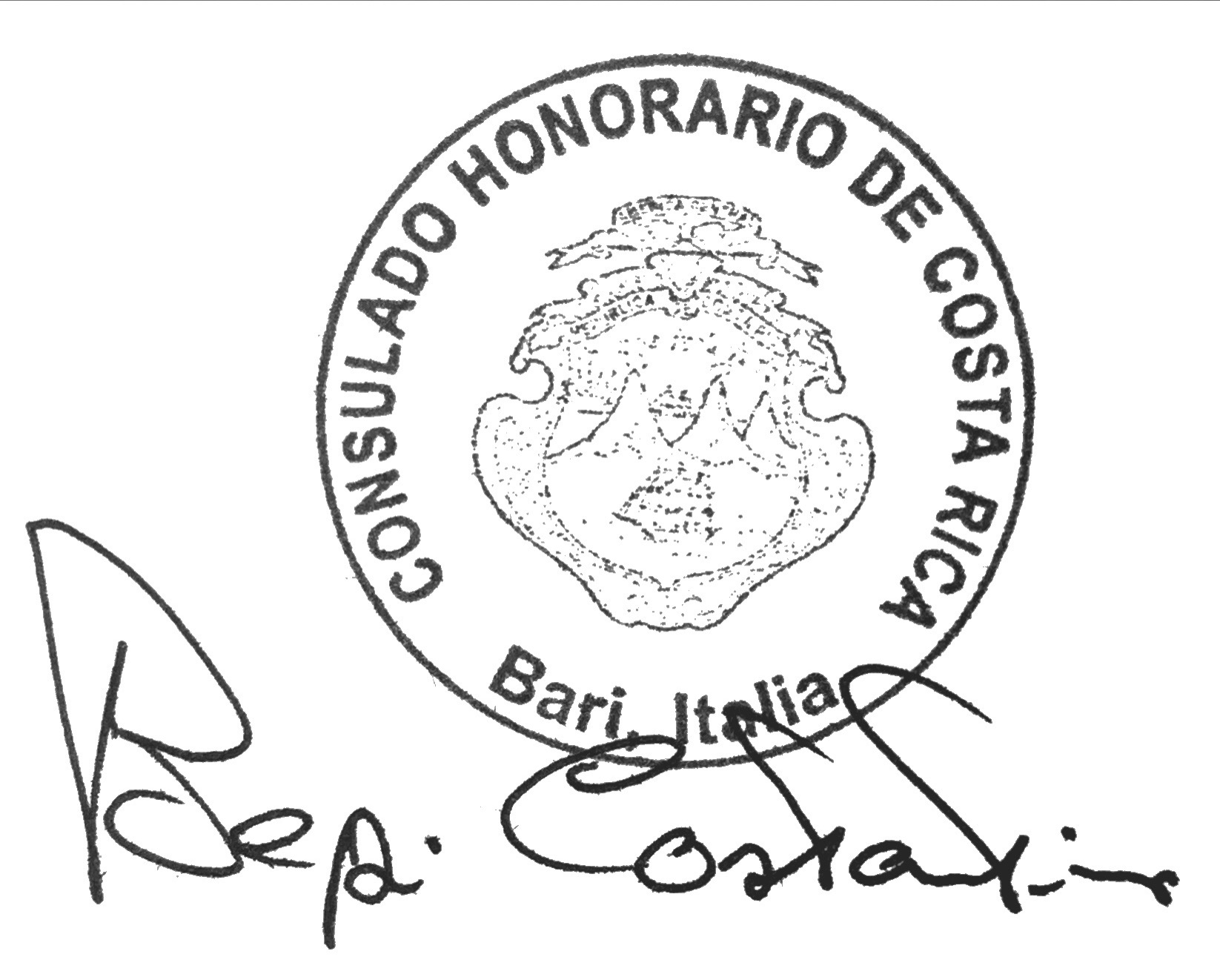 